ORDENANZA IX – Nº 456ANEXO ÚNICO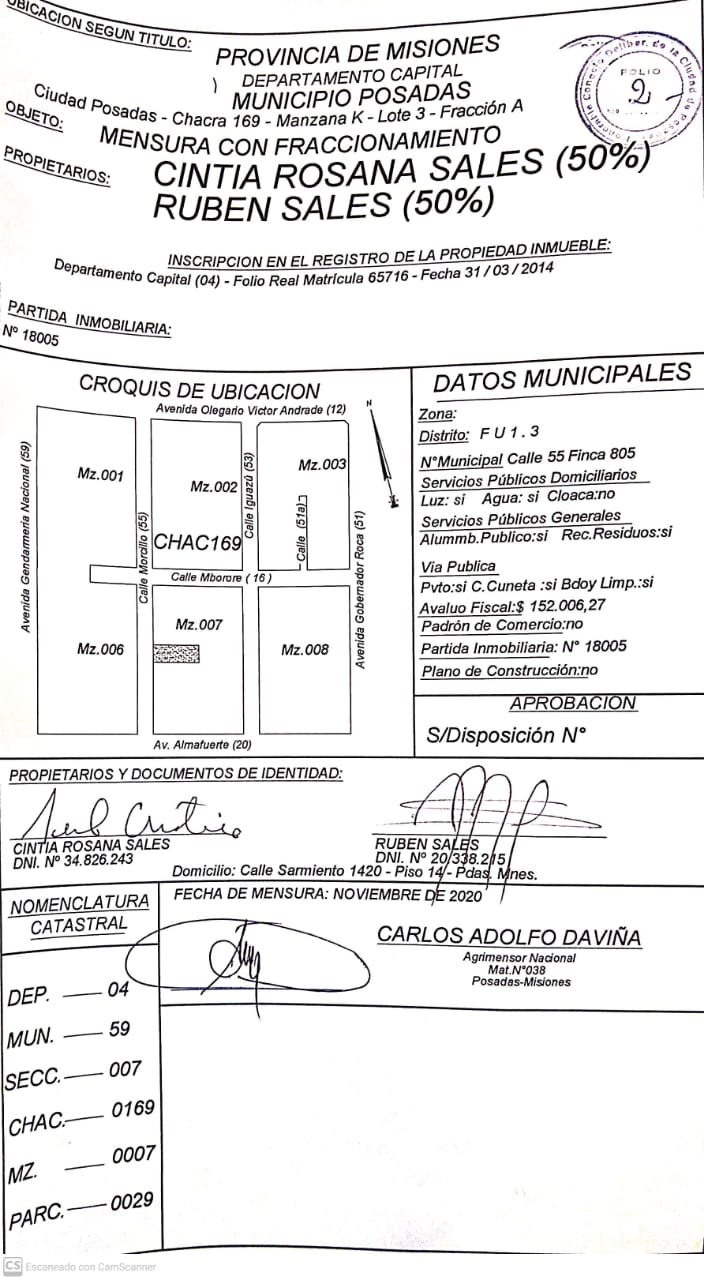 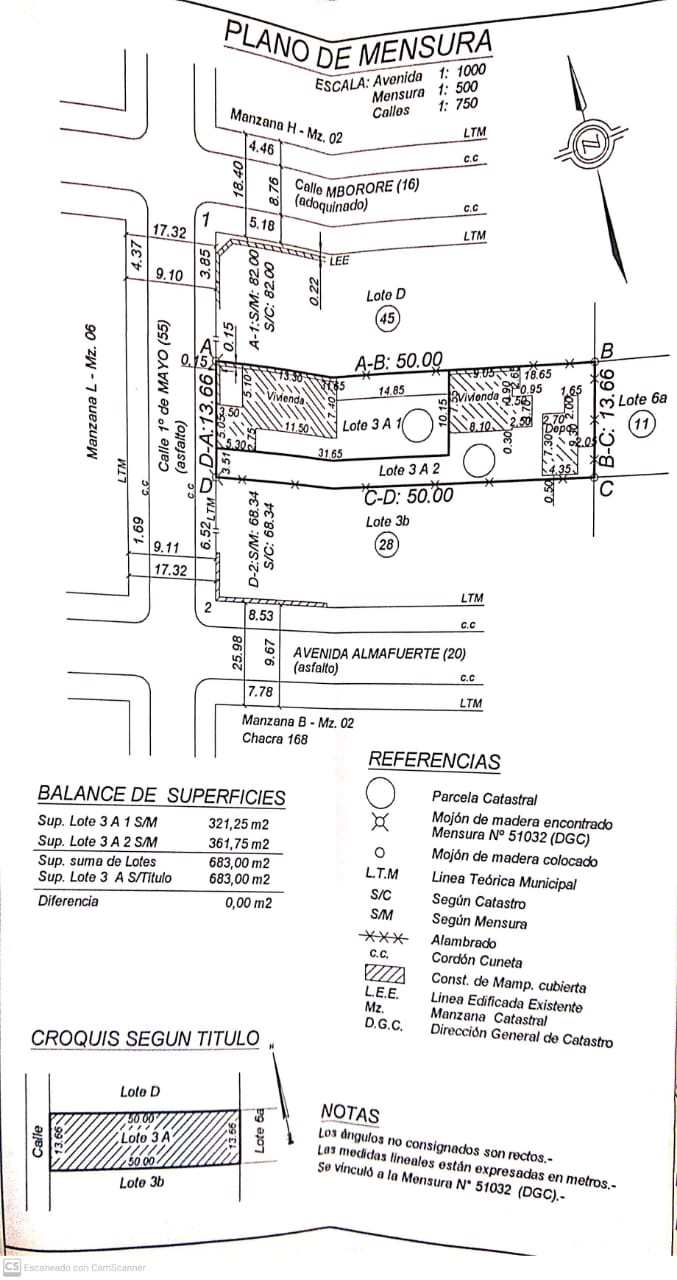 